FICHA DE CANCELAMENTO DO ESTÁGIO NOME:_______________________________________________________________________CURSO:______________________________________________________________________ANO DE CONCLUSÃO:________________________INÍCIO DO ESTÁGIO: ___/_____/____ DATA DO CANCELAMENTO: ____/____/____ EMPRESA: _____________________________________________________________ MOTIVO:____________________________________________________________________________________________________________________________________________________________________________________________________________________________________________________________________________________________________________________________________________________________________________________________________________________________________________________________________________________________________________________________________________________________________________________________________________________________________________________________________________________________________________Cajazeiras-PB, _______ de _______de ________ ___________________________________________Estágiario___________________________________________Orientador___________________________________________Coordenador do Curso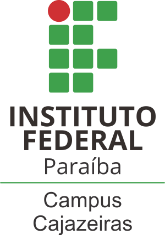 DIREÇÃO GERALCOORDENAÇÃO DE ESTÁGIOS E RELAÇÕES EMPRESARIAIS